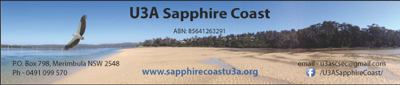 Agenda: Management Team MeetingDate: 13 February 2020				Venue: Tasman Room, Club SapphireMeeting Commenced: 				Chair: FleurPresent:  Apologies : Welcome:  Business Arising from Previous Meeting:Update of roles for MT 2020Special Resolution for AGM – wording Update – refurbishmentTreasurer’s Report: Other Reports: Program TeamTeam OfficeTech TeamTeam SocialOther Business:Trippers’ TripsPool permissionGrant applicationsMural for TBC wallVisits to coursesCourse leader EventFuture absences: